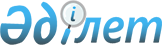 О признании утратившим силу постановления Правления Национального Банка Республики Казахстан от 16 июля 2014 года № 134 "Об утверждении Правил выдачи субъектам легализации документа, подтверждающего внесение (перевод) денег на сберегательный счет, а также ведения учета денег, находящихся на сберегательных счетах, и особенности открытия и ведения банками второго уровня Республики Казахстан, Национальным оператором почты сберегательных счетов"Постановление Правления Национального Банка Республики Казахстан от 30 ноября 2015 года № 211

      В целях реализации Закона Республики Казахстан от 13 ноября 2015 года № 400-V «О внесении изменений и дополнений в некоторые законодательные акты Республики Казахстан по вопросам амнистии граждан Республики Казахстан, оралманов и лиц, имеющих вид на жительство в Республике Казахстан, в связи с легализацией ими имущества» Правление Национального Банка Республики Казахстан ПОСТАНОВЛЯЕТ:



      1. Признать утратившим силу постановление Правления Национального Банка Республики Казахстан от 16 июля 2014 года № 134 «Об утверждении Правил выдачи субъектам легализации документа, подтверждающего внесение (перевод) денег на сберегательный счет, а также ведения учета денег, находящихся на сберегательных счетах, и особенности открытия и ведения банками второго уровня Республики Казахстан, Национальным оператором почты сберегательных счетов», зарегистрированное в Реестре государственной регистрации нормативных правовых актов под № 9703, опубликованное в информационно-правовой системе нормативных правовых актов Республики Казахстан «Әділет» 22 сентября 2014 года.



      2. Департаменту развития и управления платежными системами Национального Банка Республики Казахстан (Мусаев P.H.):



      1) в семидневный срок со дня принятия настоящего постановления направить в Министерство юстиции Республики Казахстан уведомление о признании утратившим силу постановления Правления Национального Банка Республики Казахстан от 16 июля 2014 года № 134 «Об утверждении Правил выдачи субъектам легализации документа, подтверждающего внесение (перевод) денег на сберегательный счет, а также ведения учета денег, находящихся на сберегательных счетах, и особенности открытия и ведения банками второго уровня Республики Казахстан, Национальным оператором почты сберегательных счетов», зарегистрированное в Реестре государственной регистрации нормативных правовых актов под № 9703, с приложением копии настоящего постановления;



      2) в семидневный срок со дня принятия настоящего постановления довести его до сведения заинтересованных подразделений центрального аппарата Национального Банка Республики Казахстан и объединения юридических лиц «Ассоциация финансистов Казахстана»;



      3) разместить настоящее постановление на официальном интернет-ресурсе Национального Банка Республики Казахстан после его официального опубликования.



      3. Департаменту международных отношений и связей с общественностью Национального Банка Республики Казахстан (Казыбаев А.К.) обеспечить направление настоящего постановления на официальное опубликование в периодических печатных изданиях.



      4. Контроль за исполнением настоящего постановления возложить на заместителя Председателя Национального Банка Республики Казахстан Кусайнова Н.Ж.

      5. Настоящее постановление1 вводится в действие с 29 ноября 2015 года и подлежит официальному опубликованию.      Председатель

      Национального Банка                        Д. Акишев      _____________________

      1 О признании утратившим силу постановления Правления Национального Банка Республики Казахстан от 16 июля 2014 года № 134 "Об утверждении Правил выдачи субъектам легализации документа, подтверждающего внесение (перевод) денег на сберегательный счет, а также ведения учета денег, находящихся на сберегательных счетах, и особенности открытия и ведения банками второго уровня Республики Казахстан, Национальным оператором почты сберегательных счетов"
					© 2012. РГП на ПХВ «Институт законодательства и правовой информации Республики Казахстан» Министерства юстиции Республики Казахстан
				